PartisLutte ouvrière (LO)Nouveau parti anticapitaliste (NPA)Nouveau parti anticapitaliste (NPA)Parti communiste français (PCF)Le parti de gauche (PG)Europe-Écologie-Les-Verts (EELV)Europe-Écologie-Les-Verts (EELV)Parti socialiste (PS)Mouvement républicain et citoyen (MRC)Parti radical de gauche(PRG)Parti radical de gauche(PRG)Mouvement démocrate (Modem)Union des démocrates et indépendants(UDI)Les Républicains (LR)Les Républicains (LR)Front National (FN)Logos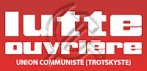 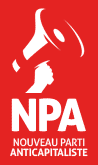 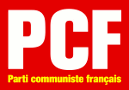 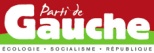 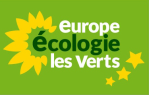 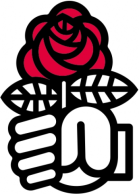 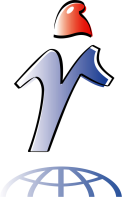 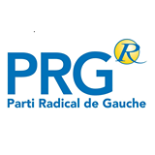 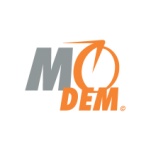 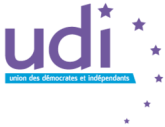 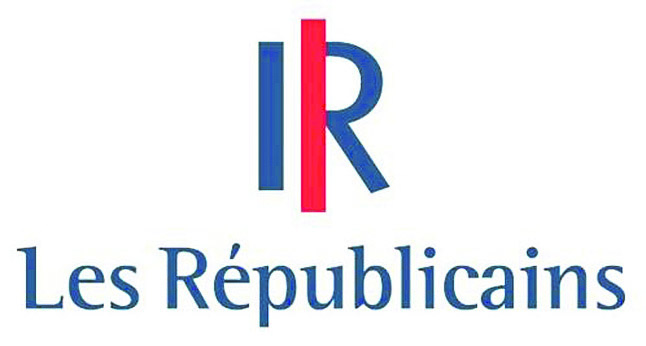 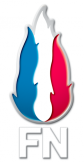 Couleur politiquerougerougerougerougerouge, un peu de vertvertvertroserosebleubleuorangebleubleubleubleu blanc rougeDate de création et fondateur19682009200919202009201020101971 François Mitterrand2002199819982007 François Bayrou2012, J.-L. Borloo2015 Nicolas Sarkozy2015 Nicolas Sarkozy1972 Jean-Marie Le PenOrigines politiquesIVe Internationale TrotskiIVe Internationale Trotski ;1974 Ligue communiste révolutionnaireIVe Internationale Trotski ;1974 Ligue communiste révolutionnaireAdhésion à la IIIe Internationale, fondée par LénineScission du parti socialisteMouvements écologistes, nés après 1968 (René Dumont)1984 L'écologie Les VertsMouvements écologistes, nés après 1968 (René Dumont)1984 L'écologie Les Verts1905 SFIOCERES1869 : programme de Belleville1901 Parti radical (Parti républicain radical et radical-socialiste)1972 : scission du Parti radical puis :1973 Mouvement des radicaux de gauche1869 : programme de Belleville1901 Parti radical (Parti républicain radical et radical-socialiste)1972 : scission du Parti radical puis :1973 Mouvement des radicaux de gauche1978 UDF créée par Valéry Giscard d’Estaing : confédération de partis et de personnalités1972 : Parti radical "valoisien"(scission du parti radical)1978 UDFScission de l'UDF/Modem  Nouveau centre (2007), Alliance centriste, Force européenne démocrate1947 Rassemblement du Peuple français (de Gaulle) ; 1977 Rassemblement pour la République (J. Chirac)2002 : Union pour un mouvement populaire (UMP)1947 Rassemblement du Peuple français (de Gaulle) ; 1977 Rassemblement pour la République (J. Chirac)2002 : Union pour un mouvement populaire (UMP)1898 : Ligue de la patrie française1908 : L'Action françaiseLigues d’extrême-droite des années 1930Etat français (régime de Vichy)Algérie françaiseCourant politiquecommunisme trotskistecommunisme trotskistecommunisme trotskistecommunisme (marxisme-léninisme)socialisme (marxisme et socialisme jaurésien)écologieécologiesocialismerépublicanismeradicalismeradicalismelibéralismelibéralismenéo-gaullismenéo-gaullismenationalisme intégralPositionnement politique dominantextrême-gaucheextrême-gaucheextrême-gaucheextrême-gauche et gauchegauchegauchegauchegauche et centre-gauchegauche et centre-gauchecentre, centre-gauchecentre, centre-gauchecentre, centre-droit et centre-gauchecentre, centre-droit et centre-gauchedroite, centre-droit, fraction d'extrême-droitedroite, centre-droit, fraction d'extrême-droiteextrême-droiteBase du programme- démocratie sociale- hostilité au capitalisme ; partage des richesses ; économie collectiviste- égalitarisme, défense des travailleurs et des immigrés- laïcité, athéisme- favorable à une Europe sociale, mais non à une Europe économique libérale- démocratie sociale- hostilité au capitalisme ; partage des richesses ; autogestion- égalitarisme, défense des travailleurs et des immigrés- laïcité, athéisme et tolérance religieuse- contre une Union européenne basée sur le libéralisme économique, favorable à une Europe supranationale et sociale- démocratie sociale- hostilité au capitalisme ; partage des richesses ; autogestion- égalitarisme, défense des travailleurs et des immigrés- laïcité, athéisme et tolérance religieuse- contre une Union européenne basée sur le libéralisme économique, favorable à une Europe supranationale et sociale- démocratie sociale- hostilité au capitalisme ; partage des richesses ; économie collectiviste avec un peu d’économie de marché- égalitarisme, défense des travailleurs et immigration contrôlée- laïcité, athéisme et tolérance religieuse- favorable à une Europe sociale, mais non à une Europe économique libérale- démocratie sociale et démocratie libérale ; républicanisme et souveraineté populaire ; écologie- économie sociale (dépassement du capitalisme) ; forte redistribution des richesses- égalitarisme, défense des travailleurs et des immigrés- laïcité, athéisme et tolérance religieuse- favorable à une Europe sociale, mais non à une Europe économique libérale- démocratie directe, sociale et libérale ; accroissement du pouvoir des régions- économie sociale et libérale ; redistribution des richesses- égalitarisme, défense de l’environnement ; défense des immigrés- laïcité, tolérance religieuse- intégration supranationale à l’Europe (Europe fédérale)- démocratie directe, sociale et libérale ; accroissement du pouvoir des régions- économie sociale et libérale ; redistribution des richesses- égalitarisme, défense de l’environnement ; défense des immigrés- laïcité, tolérance religieuse- intégration supranationale à l’Europe (Europe fédérale)- démocratie sociale et démocratie libérale- favorable à l’économie de marché ;l’Etat régule le marché ; redistribution des richesses- volonté de progrès social ; immigration restreinte et fermeté à l'égard de l'immigration clandestine- laïcité, tolérance religieuse- intégration supranationale à l’Europe (Europe fédérale)- démocratie sociale et démocratie libérale ; défense de la république et de nation (nationalisme de gauche)- hostile à la mondialisation libérale- volonté de progrès social ; immigration restreinte- laïcité, tolérance religieuse- pour une Europe des nations avec supranationalité- démocratie sociale et démocratie libérale, républicanisme- libéralisme économique, avec redistribution par l'Etat- volonté de progrès social ; immigration restreinte- laïcité (parti radical fondateur de la laïcité républicaine)- pour une Europe fédérale- démocratie sociale et démocratie libérale, républicanisme- libéralisme économique, avec redistribution par l'Etat- volonté de progrès social ; immigration restreinte- laïcité (parti radical fondateur de la laïcité républicaine)- pour une Europe fédérale- démocratie chrétienne et démocratie libérale- libéralisme économique- volonté de progrès social ; immigration restreinte- laïcité, attachement au personnalisme chrétien- intégration à l’Europe avec supranationalité (Europe fédérale)- démocratie chrétienne et démocratie libérale- libéralisme économique- volonté de progrès social ; immigration restreinte- laïcité, tolérance religieuse avec attachement au catholicisme- intégration à l’Europe avec supranationalité- démocratie libérale, présidentialisme, attachement à la nation et à l’autorité de l’Etat, atlantisme- libéralisme économique- volonté de progrès social ; immigration très restreinte et fermeté marquée à l’égard de l’immigration non régulière- laïcité, attachement dominant au catholicisme- intégration à l’Europe : entre Europe des nations et Europe supranationale- démocratie libérale, présidentialisme, attachement à la nation et à l’autorité de l’Etat, atlantisme- libéralisme économique- volonté de progrès social ; immigration très restreinte et fermeté marquée à l’égard de l’immigration non régulière- laïcité, attachement dominant au catholicisme- intégration à l’Europe : entre Europe des nations et Europe supranationale- autoritarisme, culte du chef ; nationalisme exacerbé, avec préférence nationale ; hostile à la démocratie- capitalisme corporatiste, non libéral- corporatisme ; ordre moral : culte de la famille traditionnelle ; racisme, antisémitisme réel dominant, islamophobie, xénophobie : hostile à toute forme d’immigration- conservatisme catholique, antilaïque ou laïcité de façade ou encore fermée- contre l’Union européenne actuelle (veut une Europe des nations)Figures historiques  et actuelles françaisesArlette LaguillerAlain Krivine,Olivier BesancenotAlain Krivine,Olivier BesancenotMarcel Cachin, Maurice Thorez, Georges MarchaisJean Jaurès, Léon Blum, François MitterrandRené Dumont, Antoine Waechter, Dominique Voynet,Noël Mamère, Daniel Cohn-Bendit, Cécile DuflotRené Dumont, Antoine Waechter, Dominique Voynet,Noël Mamère, Daniel Cohn-Bendit, Cécile DuflotJean Jaurès, Jules Guesde, Paul Faure, Léon Blum, Pierre Mendès-France, François Mitterrand,  Michel Rocard, Jacques Delors, Martine Aubry, Lionel Jospin, Dominique Strauss-Kahn, Ségolène Royal, François Hollande, Manuel VallsJean-Pierre ChevènementLouis Garnier-Pagès, François Arago, Alexandre Ledru-Rollin, Jules Simon, Jules Ferry, Jules Grévy,Léon Gambetta, Émile Combes, Georges, Clemenceau, Joseph Caillaux, Édouard Herriot, , Édouard Daladier, Jean Zay, Jean Moulin, René Mayer, René Cassin, Egdar Faure, Pierre Mendès-France, Jean-Jacques Servan-SchreiberLouis Garnier-Pagès, François Arago, Alexandre Ledru-Rollin, Jules Simon, Jules Ferry, Jules Grévy,Léon Gambetta, Émile Combes, Georges, Clemenceau, Joseph Caillaux, Édouard Herriot, , Édouard Daladier, Jean Zay, Jean Moulin, René Mayer, René Cassin, Egdar Faure, Pierre Mendès-France, Jean-Jacques Servan-SchreiberValéry Giscard d’Estaing, Raymond BarreValéry Giscard d’Estaing, Raymond Barre, Simone Veil,Jean-Louis BorlooHervé MorinRaymond Poincaré, Charles de Gaulle, Georges Pompidou, Jacques Chaban-Delmas, Jacques Chirac, Alain Juppé, Édouard Balladur, Nicolas Sarkozy, François FillonRaymond Poincaré, Charles de Gaulle, Georges Pompidou, Jacques Chaban-Delmas, Jacques Chirac, Alain Juppé, Édouard Balladur, Nicolas Sarkozy, François FillonMaurice Barrès, Léon Daudet, Charles Maurras, Philippe Pétain, Pierre Poujade, Jean-Marie Le PenSite officielhttp://www.lutte-ouvriere.org/http://www.npa2009.org/http://www.npa2009.org/http://www.pcf.fr/http://www.lepartidegauche.fr/http://eelv.fr/http://eelv.fr/http://www.parti-socialiste.fr/http://www.mrc-france.org/http://www.planeteradicale.org/http://www.planeteradicale.org/http://www.mouvementdemocrate.fr/http://www.parti-udi.fr/http://www.republicains.fr/http://www.republicains.fr/http://www.frontnational.com/Présidentielles 2012 (1er tour, % exprimés)0.56Nathalie Arthaud0.56Nathalie Arthaud1.15Philippe Poutou1.15Philippe Poutou11.1Jean-Luc Mélenchon11.1Jean-Luc Mélenchon2.31Eva Joly2.31Eva Joly28.63François Hollande (socialiste, président de la république)28.63François Hollande (socialiste, président de la république)9.13François Bayrou9.13François Bayrou27.18Nicolas Sarkozy (UMP)27.18Nicolas Sarkozy (UMP)17.9Marine Le Pen17.9Marine Le PenNombre de députés 20120001016162581111301861862Dirigeant actuel (2015)Nathalie ArthaudChristine PoupinChristine PoupinPierre Laurentsecrétariat national collégialEmmanuelle CosseEmmanuelle CosseJean-Christophe CambadélisJean-Luc LaurentJean-Michel BayletJean-Michel BayletFrançois BayrouJean-Christophe LagardeNicolas SarkozyNicolas SarkozyMarine Le Pen